SOLICITUD DE INSCRIPCIÓNDESTREZAS DE LA COMUNICACIÓN EN INGLÉS - BUSINESS ELEVATOR PITCHMARTES, 2 OCTUBRE 2018. Horario de 16,30 A 20,30HBOECILLO, CENTRO CÍVICOMATRÍCULA GRATUITA (*)(*) Subvencionado 100% para personal de empresas, empresarios, autónomos situados en la provincia de Valladolid (excluye Valladolid capital, Medina del Campo y Laguna de Duero)                                                    Con la colaboración de 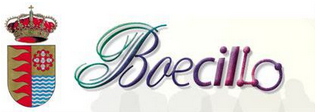 Más información e inscripciones:Cámara Oficial de Comercio, Industria y Servicios de ValladolidÁrea de Internacionalización de Empresas.exterior@camaravalladolid.com, Tfno. 983370400 Plazas limitadas, se respetará el orden de inscripciónNOMBRE EMPRESA /AUTÓNOMOCIF/NIF DIRECCIÓN EMPRESA, LOCALIDADE-MAILTELÉFONONOMBRE ALUMNONIVEL INGLÉS (orientativo)Edad (a efectos estadísticos)Menor de 35                      Mayor de 45       